Le chapitre XXI  -  Le petit prince et le renard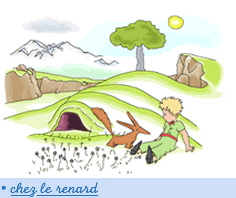 Pourquoi est-ce que le renard ne peut pas jouer avec le petit prince, quand ils se rencontrent ?« Apprivoiser », qu’est-ce que ça veut dire selon le renard?« Apprivoiser », qu’est-ce que ça veut dire pour nous, les hommes ?Le petit prince a apprivoisé sa rose, comment ça ?Qu’est-ce que le renard dit « des rites » par exemple se rencontrer à une certaine heure?Expliquez ce que le renard veut dire avec ces trois phrases :On ne voit bien qu’avec le cæur.L’essentiel est invisible pour les yeux.Tu deviens responsable pour toujours de ce que tu as apprivoisé.